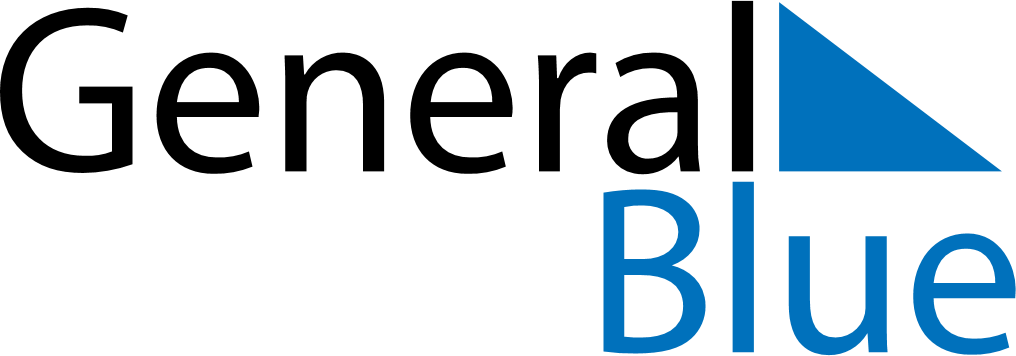 January 2024January 2024January 2024January 2024January 2024January 2024Christchurch, Canterbury, New ZealandChristchurch, Canterbury, New ZealandChristchurch, Canterbury, New ZealandChristchurch, Canterbury, New ZealandChristchurch, Canterbury, New ZealandChristchurch, Canterbury, New ZealandSunday Monday Tuesday Wednesday Thursday Friday Saturday 1 2 3 4 5 6 Sunrise: 5:51 AM Sunset: 9:13 PM Daylight: 15 hours and 21 minutes. Sunrise: 5:52 AM Sunset: 9:13 PM Daylight: 15 hours and 21 minutes. Sunrise: 5:53 AM Sunset: 9:13 PM Daylight: 15 hours and 20 minutes. Sunrise: 5:54 AM Sunset: 9:13 PM Daylight: 15 hours and 19 minutes. Sunrise: 5:55 AM Sunset: 9:13 PM Daylight: 15 hours and 18 minutes. Sunrise: 5:56 AM Sunset: 9:13 PM Daylight: 15 hours and 17 minutes. 7 8 9 10 11 12 13 Sunrise: 5:57 AM Sunset: 9:13 PM Daylight: 15 hours and 15 minutes. Sunrise: 5:58 AM Sunset: 9:13 PM Daylight: 15 hours and 14 minutes. Sunrise: 5:59 AM Sunset: 9:12 PM Daylight: 15 hours and 13 minutes. Sunrise: 6:00 AM Sunset: 9:12 PM Daylight: 15 hours and 11 minutes. Sunrise: 6:01 AM Sunset: 9:12 PM Daylight: 15 hours and 10 minutes. Sunrise: 6:02 AM Sunset: 9:11 PM Daylight: 15 hours and 9 minutes. Sunrise: 6:04 AM Sunset: 9:11 PM Daylight: 15 hours and 7 minutes. 14 15 16 17 18 19 20 Sunrise: 6:05 AM Sunset: 9:11 PM Daylight: 15 hours and 5 minutes. Sunrise: 6:06 AM Sunset: 9:10 PM Daylight: 15 hours and 4 minutes. Sunrise: 6:07 AM Sunset: 9:10 PM Daylight: 15 hours and 2 minutes. Sunrise: 6:08 AM Sunset: 9:09 PM Daylight: 15 hours and 0 minutes. Sunrise: 6:10 AM Sunset: 9:08 PM Daylight: 14 hours and 58 minutes. Sunrise: 6:11 AM Sunset: 9:08 PM Daylight: 14 hours and 56 minutes. Sunrise: 6:12 AM Sunset: 9:07 PM Daylight: 14 hours and 54 minutes. 21 22 23 24 25 26 27 Sunrise: 6:14 AM Sunset: 9:06 PM Daylight: 14 hours and 52 minutes. Sunrise: 6:15 AM Sunset: 9:06 PM Daylight: 14 hours and 50 minutes. Sunrise: 6:16 AM Sunset: 9:05 PM Daylight: 14 hours and 48 minutes. Sunrise: 6:18 AM Sunset: 9:04 PM Daylight: 14 hours and 46 minutes. Sunrise: 6:19 AM Sunset: 9:03 PM Daylight: 14 hours and 44 minutes. Sunrise: 6:20 AM Sunset: 9:02 PM Daylight: 14 hours and 42 minutes. Sunrise: 6:22 AM Sunset: 9:01 PM Daylight: 14 hours and 39 minutes. 28 29 30 31 Sunrise: 6:23 AM Sunset: 9:00 PM Daylight: 14 hours and 37 minutes. Sunrise: 6:24 AM Sunset: 8:59 PM Daylight: 14 hours and 35 minutes. Sunrise: 6:26 AM Sunset: 8:58 PM Daylight: 14 hours and 32 minutes. Sunrise: 6:27 AM Sunset: 8:57 PM Daylight: 14 hours and 30 minutes. 